CHESTIONARprivind Programului de sprijin pentru beneficiarii proiectelor în domenii prioritare pentru economia românească, finanţate din instrumentele structurale ale Uniunii Europene alocate României (OUG 9/2010)Vă rugăm să marcați tipul de potențial beneficiar al Programului de sprijin în care vă încadrați:unitate administrativ-teritorială 					instituţie de învăţământ superior de drept public acreditatăinstituţie de cercetare-dezvoltare de drept public acreditată operator regional de servicii de alimentare cu apă şi canalizare Ați beneficiat în perioada 2007-2013 de proiecte finanțate din Instrumentele Structurale?   Ați fost informat de existența Programului de sprijin pentru beneficiarii proiectelor în domenii prioritare pentru economia românească, finanţate din instrumentele structurale ale Uniunii Europene alocate României(OUG 9/20120)?Dacă ați răspuns DA menționați cum și de unde ați obținut  informația:…………………………………………………………………………………………………………………………………………………………………………………………………………Ați încercat să obțineți garanție pentru credite prin acest Program?Dacă DA, care a fost motivul pentru care nu ați reusit:Proceduri dificile Documente multe solicitate                                        Lipsa de cooperare a instituțiilor implicate                 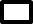 Cooperarea redusă dintre bănci și FNGCIMM           Timp îndelungat necesar pentru obținerea garanției   Costuri prea mari Altele: va rugăm specificați……………….Notă: Va rugăm să ne prezentați în câteva cuvinte problemele întâmpinate Dacă NU, de ce nu ați încercat:Nu ati avut nevoie de credit                                 Ați obținut garanții mai simplu prin alte metode Altele va rugăm specificați……………….Considerați util un astfel de program pentru perioada 2014-2020 pentru garantarea investițiilor proprii finanțate din FESI?Dacă DA, aveți propuneri pentru îmbunătățirea acestuia……………DaNuDaNuDaNuDaNu